КАРАР                                                                                 ПОСТАНОВЛЕНИЕ№ 3813 май 2016 ел                                                                      13 мая 2016 годаО внесении изменений в постановление Администрации сельского поселения Кушманаковский сельсовет муниципального района Бураевский район Республики Башкортостан от 17 октября 2015 года № 92 «Об утверждении муниципальной долгосрочной целевой программы «Энергосбережение и повышение энергетической эффективности на территории  сельского поселения Кушманаковский сельсовет на 2016-2018 годы»В соответствии со статьей 14 Федерального закона от 23.11.2009 г. №261-ФЗ «Об энергосбережении и о повышении энергетической эффективности и о внесении изменений в отдельные законодательные акты Российской Федерации» Правительство Российской Федерации, Постановление Правительства РФ от 31 декабря 2009 г. № 1225"О требованиях к региональным и муниципальным программам в области энергосбережения и повышения энергетической эффективности", постановляю:Внести следующие изменения в постановление главы сельского поселения Кушманаковский сельсовет муниципального района Бураевский район Республики Башкортостан от 17 октября 2015 года № 92 «Об утверждении муниципальной долгосрочной целевой программы «Энергосбережение и повышение энергетической эффективности на территории  сельского поселения Кушманаковский сельсовет на 2016-2018 годы»: - дополнить пунктом 7 структуры Программы:7. Перечень целевых показателей в области энергосбережения и повышения энергетической эффективности7.1.	Общие целевые показатели в области энергосбережения и повышения энергетической эффективности:доля объема электрической энергии, расчеты за которую осуществляются с использованием приборов учета, в общем объеме электрической энергии, потребляемой (используемой) на территории муниципального образования;доля объема тепловой энергии, расчеты за которую осуществляются с использованием приборов учета, в общем объеме тепловой энергии, потребляемой (используемой) на территории муниципального образования;доля объема холодной воды, расчеты за которую осуществляются с использованием приборов учета, в общем объеме воды, потребляемой (используемой) на территории муниципального образования;доля объема горячей воды, расчеты за которую осуществляются с использованием приборов учета, в общем объеме воды, потребляемой (используемой) на территории муниципального образования;доля объема природного газа, расчеты за который осуществляются с использованием приборов учета, в общем объеме природного газа, потребляемого (используемого) на территории муниципального образования;доля объема энергетических ресурсов, производимых с использованием возобновляемых источников энергии и (или) вторичных энергетических ресурсов, в общем объеме энергетических ресурсов, производимых на территории муниципального образования.7.2. Целевые показатели в области энергосбережения и повышения энергетической эффективности в муниципальном секторе:удельный расход электрической энергии на снабжение органов местного самоуправления и муниципальных учреждений (в расчете на 1 кв. метр общей площади);удельный расход тепловой энергии на снабжение органов местного самоуправления и муниципальных учреждений (в расчете на 1 кв. метр общей площади);удельный расход холодной воды на снабжение органов местного самоуправления и муниципальных учреждений (в расчете на 1 человека);удельный расход горячей воды на снабжение органов местного самоуправления и муниципальных учреждений (в расчете на 1 человека);удельный расход природного газа на снабжение органов местного самоуправления и муниципальных учреждений (в расчете на 1 человека);отношение экономии энергетических ресурсов и воды в стоимостном выражении, достижение которой планируется в результате реализации энергосервисных договоров (контрактов), заключенных органами местного самоуправления и муниципальными учреждениями, к общему объему финансирования муниципальной программы;количество энергосервисных договоров (контрактов), заключенных органами местного самоуправления и муниципальными учреждениями.7.3. Целевые показатели в области энергосбережения и повышения энергетической эффективности в жилищном фонде:удельный расход тепловой энергии в многоквартирных домах (в расчете на 1 кв. метр общей площади);удельный расход холодной воды в многоквартирных домах (в расчете на 1 жителя);удельный расход горячей воды в многоквартирных домах (в расчете на 1 жителя);удельный расход электрической энергии в многоквартирных домах (в расчете на 1 кв. метр общей площади);удельный расход природного газа в многоквартирных домах с индивидуальными системами газового отопления (в расчете на 1 кв. метр общей площади);удельный расход природного газа в многоквартирных домах с иными системами теплоснабжения (в расчете на 1 жителя);удельный суммарный расход энергетических ресурсов в многоквартирных домах.7.4. Целевые показатели в области энергосбережения и повышения энергетической эффективности в системах коммунальной инфраструктуры:удельный расход топлива на выработку тепловой энергии на тепловых электростанциях;удельный расход топлива на выработку тепловой энергии на котельных;удельный расход электрической энергии, используемой при передаче тепловой энергии в системах теплоснабжения;доля потерь тепловой энергии при ее передаче в общем объеме переданной тепловой энергии;доля потерь воды при ее передаче в общем объеме переданной воды;удельный расход электрической энергии, используемой для передачи (транспортировки) воды в системах водоснабжения (на 1 куб. метр);удельный расход электрической энергии, используемой в системах водоотведения (на 1 куб. метр);удельный расход электрической энергии в системах уличного освещения (на 1 кв. метр освещаемой площади с уровнем освещенности, соответствующим установленным нормативам).7.5. Целевые показатели в области энергосбережения и повышения энергетической эффективности в транспортном комплексе:количество высокоэкономичных по использованию моторного топлива и электрической энергии (в том числе относящихся к объектам с высоким классом энергетической эффективности) транспортных средств, относящихся к общественному транспорту, регулирование тарифов на услуги по перевозке на котором осуществляется муниципальным образованием;количество транспортных средств, относящихся к общественному транспорту, регулирование тарифов на услуги по перевозке на котором осуществляется муниципальным образованием, в отношении которых проведены мероприятия по энергосбережению и повышению энергетической эффективности, в том числе по замещению бензина и дизельного топлива, используемых транспортными средствами в качестве моторного топлива, природным газом, газовыми смесями, сжиженным углеводородным газом, используемыми в качестве моторного топлива, и электрической энергией;количество транспортных средств, использующих природный газ, газовые смеси, сжиженный углеводородный газ в качестве моторного топлива, регулирование тарифов на услуги по перевозке на которых осуществляется муниципальным образованием;количество транспортных средств с автономным источником электрического питания, относящихся к общественному транспорту, регулирование тарифов на услуги по перевозке на которых осуществляется муниципальным образованием;количество транспортных средств, используемых органами местного самоуправления, муниципальными учреждениями, муниципальными унитарными предприятиями, в отношении которых проведены мероприятия по энергосбережению и повышению энергетической эффективности, в том числе по замещению бензина и дизельного топлива, используемых транспортными средствами в качестве моторного топлива, природным газом, газовыми смесями и сжиженным углеводородным газом, используемыми в качестве моторного топлива;количество транспортных средств с автономным источником электрического питания, используемых органами местного самоуправления, муниципальными учреждениями и муниципальными унитарными предприятиями.7.6. Иные целевые показатели в области энергосбережения и повышения энергетической эффективности, определенные органом местного самоуправления при разработке муниципальной программы в области энергосбережения и повышения энергетической эффективности.- дополнить пунктом 8 структуры Программы: 8. Сведения о расчетах планируемые и фактически достигнутые в ходе реализации программ значения целевых показателей для каждого года на протяжении всего срока реализации программ”.Показатели потребления электроэнергии и природного газа по сельскому поселению Кушманаковский сельсовет:Планируемые показатели потребления электроэнергии и природного газа по сельскому поселению Кушманаковский сельсовет на период с 2016-2018годы:(ежегодное снижение потребления на 3%по сравнению с предыдущим годом)2.Обнародовать данное постановление с приложениями на информационном   стенде и на официальном сайте Администрации сельского поселения Кушманаковский сельсовет муниципального района Бураевский район Республики Башкортостан.3.Контроль за исполнением настоящего постановления оставляю за собой.Глава сельского поселения Кушманаковский сельсовет муниципального района Бураевский район Республики Башкортостан					          	А.Д.КаюмовБашkортостан  РеспубликаhыБорай районы  муниципаль                                                                                                                                                                                                             районының  Кушманак ауылсоветы ауыл биләмәhе хакимиәте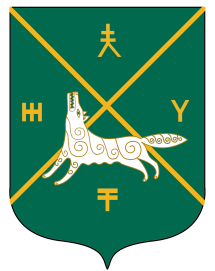 Администрация сельского поселения Кушманаковский сельсовет муниципального района     Бураевский район Республики БашкортостангодыэлектроэнергияэлектроэнергияПриродный газПриродный газДинамика(%)квтчрубМ3руб+,-201439931597421240109456- 720155132214001117862472- 41годыэлектроэнергияПриродный газДинамика(%),+,-20162075860600-320172011658782-320181951357019-3